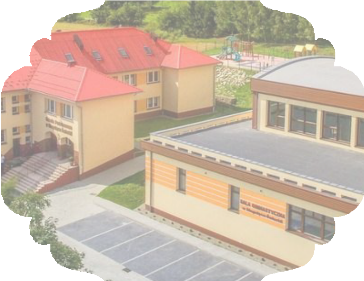 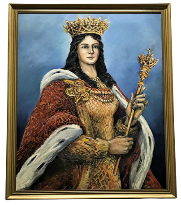 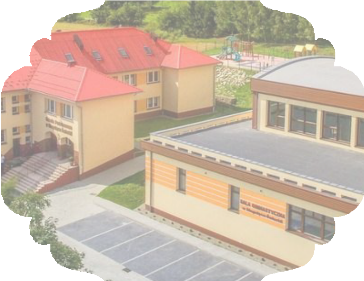 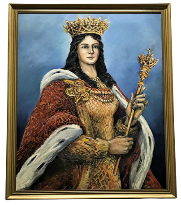 Szkoła Podstawowa im. Św. Jadwigi Królowej  Polski w Długołęce-ŚwierkliMobilny Rejestrator Obecności – APLIKACJA OBECNOŚĆ VULCANInstrukcja dla rodziców/opiekunówKROK 1 – instalacja aplikacji na telefonie rodzica/opiekuna/pracownika przedszkolaWejdź na sklep Google play (Android) lub sklep App Store (iPhone) lub w wyszukiwarce Google wpisz nazwę aplikacji 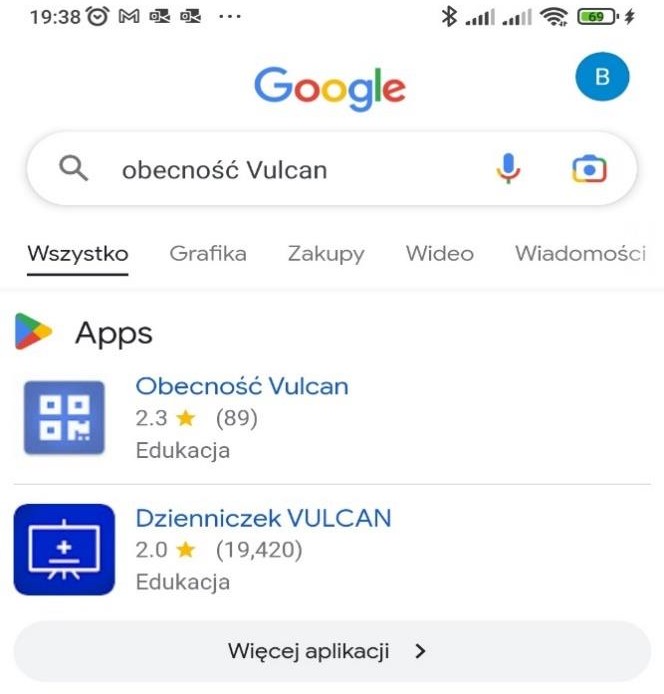 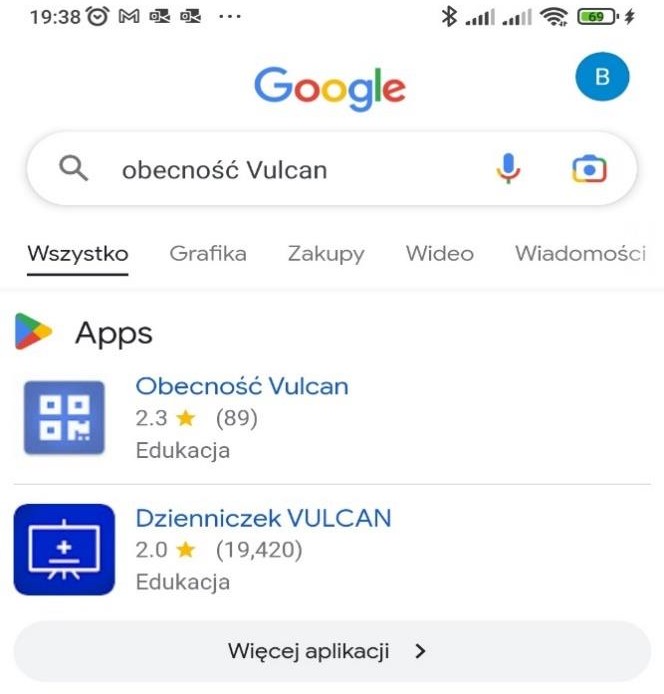 Pobierz aplikację i zainstaluj na telefonie Aplikacja jest darmowa każdy rodzic/opiekun może zainstalować ją na swoim telefonie i rejestrować wejścia i wyjścia KROK 2- Zapisanie danych dziecka do aplikacjiAplikacja umożliwia jednorazowe przypisanie dziecku KOD-u, dzięki czemu rodzic przy rejestracji dzieckawybiera tylko jego imię z listy. Dodatkowo w aplikacji istnieje możliwość zapisania dowolnej liczby dzieci, dzięki temu możesz śmiało zapisać dzieci, które czasem odprowadzasz np. w ramach umowy sąsiedzkiej.Uruchom aplikację „Obecność VULCAN” na swoim telefonie.      Wybierz ikonkę „Uruchom”, znajdującą się na dole w środkowej część ekranu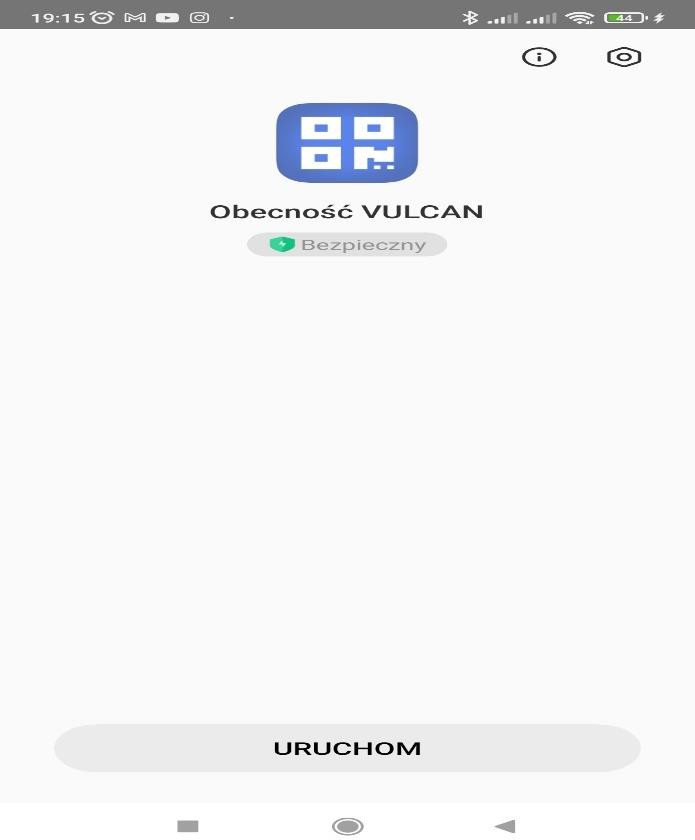 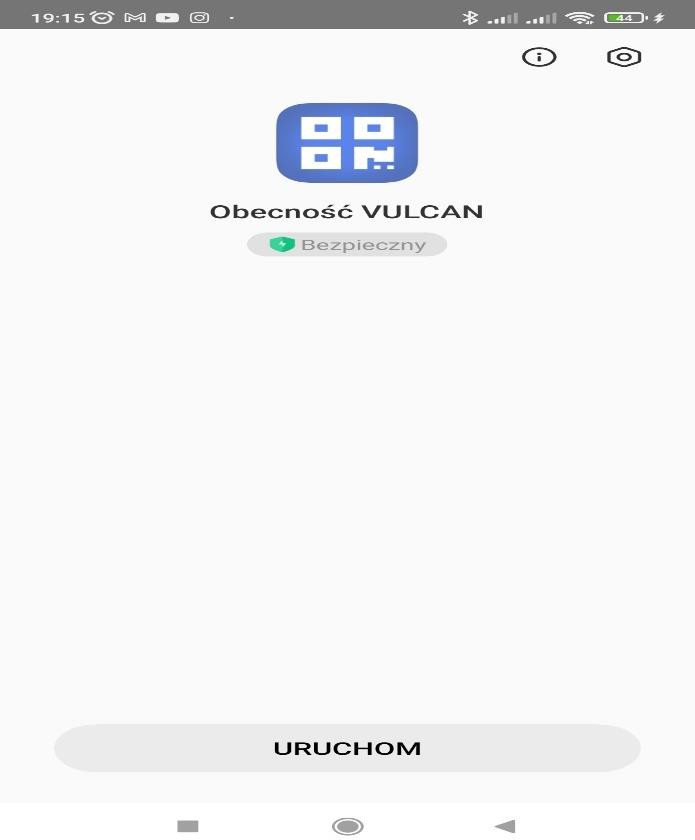 Następnie kliknij w ikonkę „Ustawienia” w prawym dolnym rogu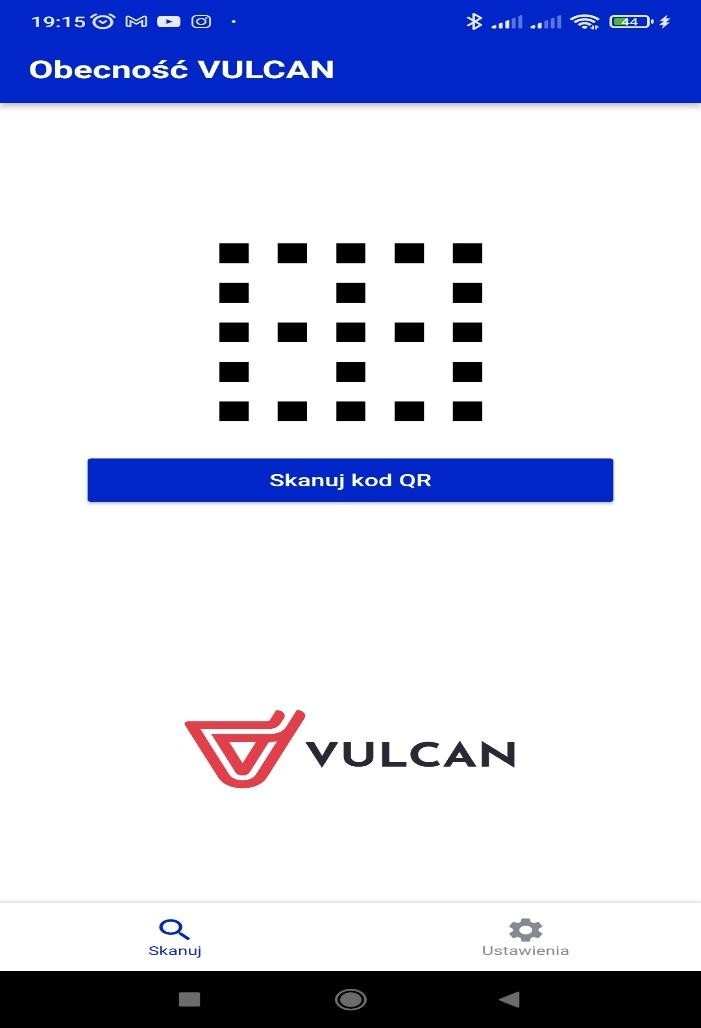 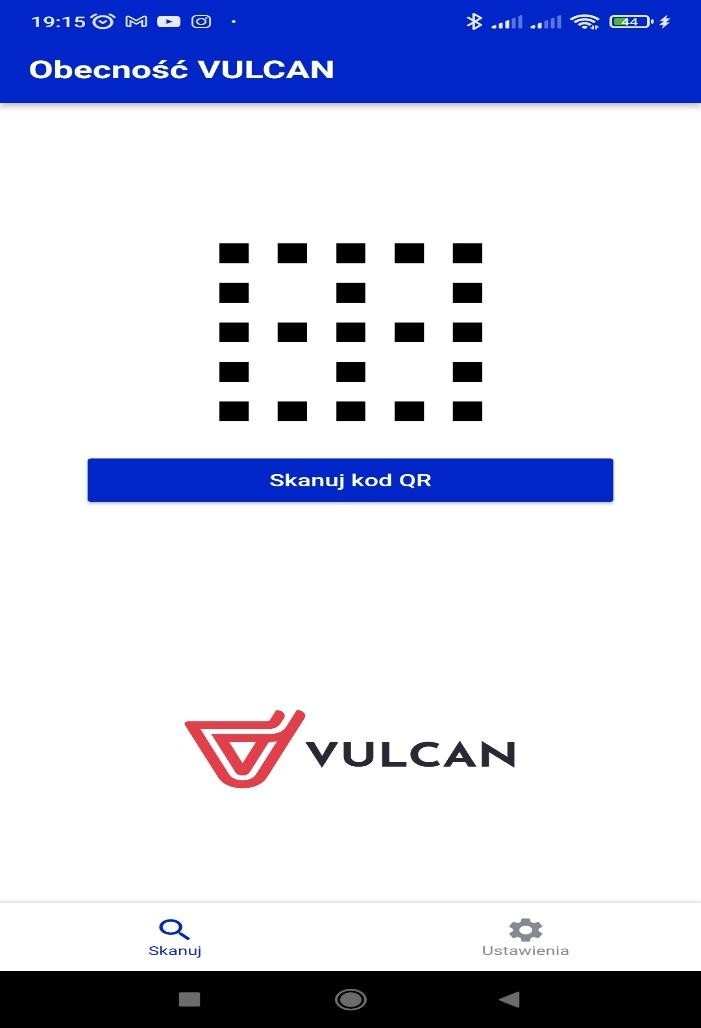 Wpisujemy imię i nazwisko dziecka oraz kod ( kod otrzymamy w sekretariacie szkoły )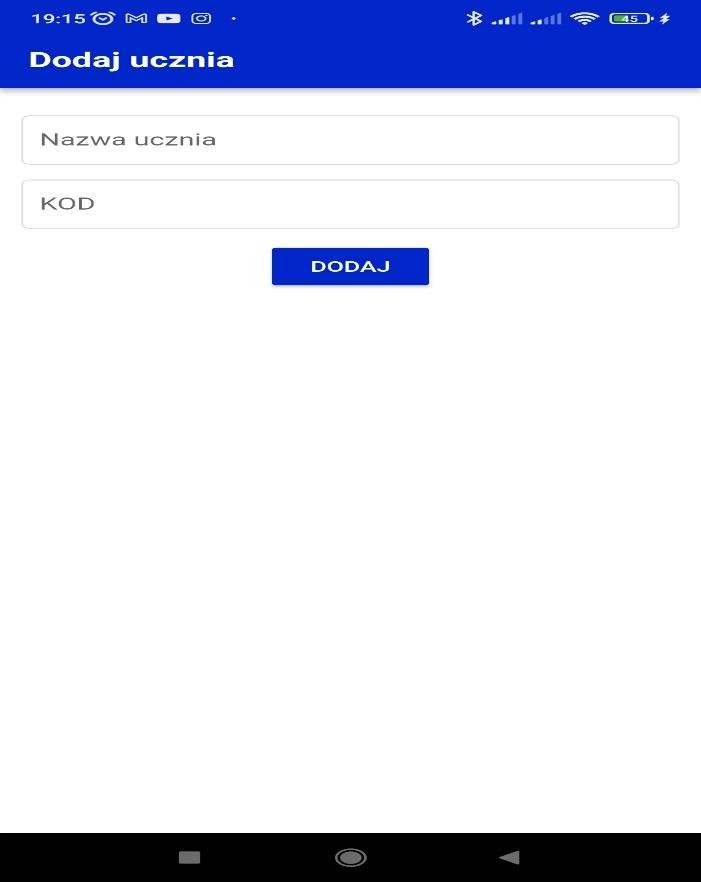 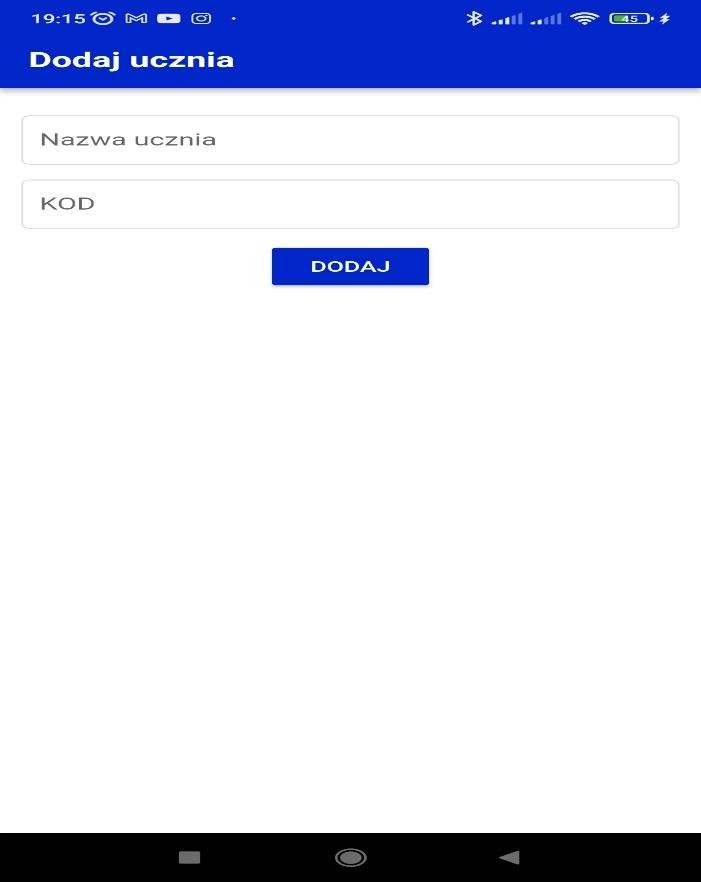 KROK 3 – zarejestrowanie wejścia/wyjścia dzieckaUruchom aplikację na telefonie.Naciśnij przycisk „Skanuj kod QR”.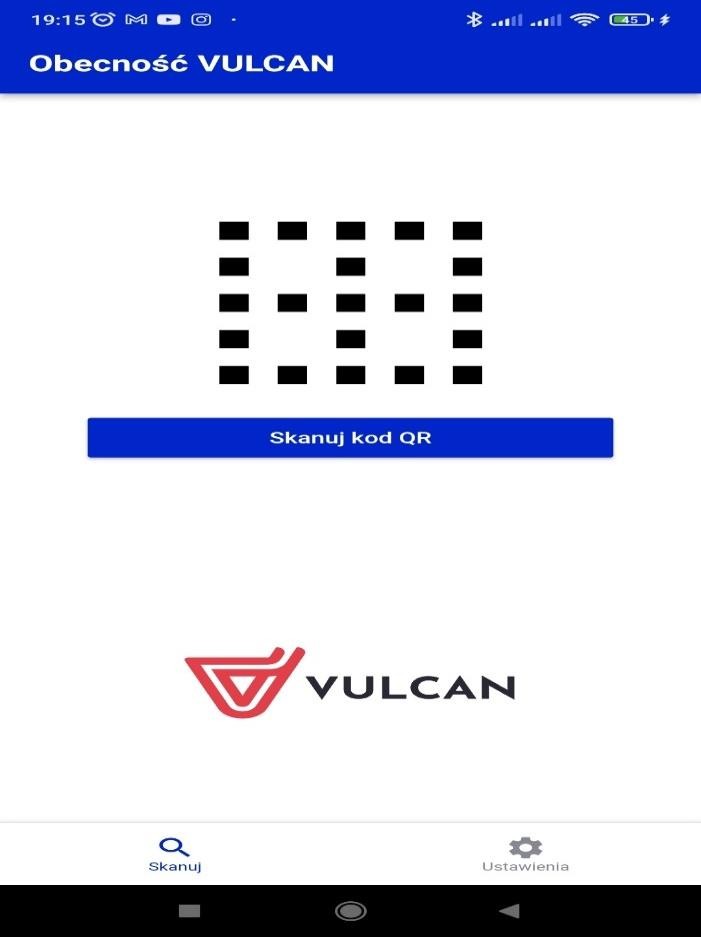 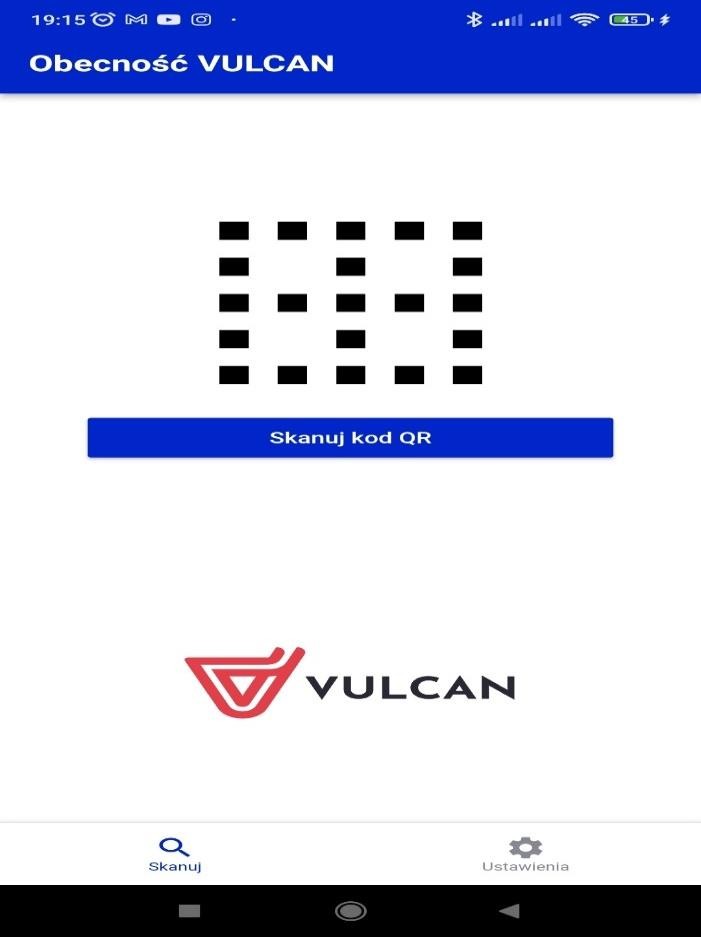 Zeskanuj kodu QR wywieszony na kartce w przedszkolu.Wpisz PIN dziecka lub wybierz dziecko z wcześniej zapisanej listy.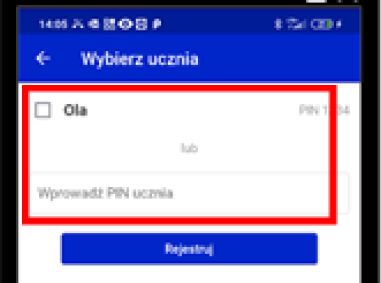 Potwierdź rejestrację wejścia/wyjścia naciskając przycisk „Rejestruj”.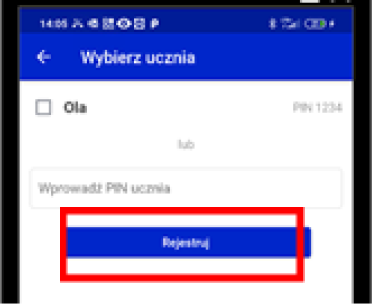 Otrzymasz informację o zarejestrowaniu wejścia/wyjścia dziecka wraz z podanym imieniem oraz godziną zarejestrowania wejścia/wyjścia.